Горячая линия по вопросам качества и безопасности детских товаров и летнего отдыха.Тихорецкий филиал ФБУЗ «Центр гигиены и эпидемиологии в Краснодарском крае проводит горячую линию по вопросам качества и безопасности предоставления услуг детского отдыха  с 24.05.2022 по 10.06.2022.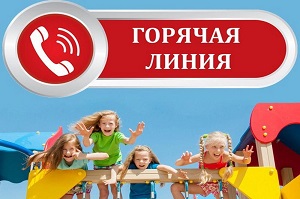 Специалисты Тихорецкого филиала ФБУЗ «Центр гигиены и эпидемиологии в Краснодарском крае» помогут разобраться в следующих вопросах:- приобретение путевок в летние оздоровительные учреждения (ЛОУ);- условия возврата половины стоимости за путевку в детский лагерь;- как заявить претензионные требования в случае некачественного оказания услуг:- как действовать в случае пищевого отравления, собрать доказательства, обратиться в суд?На эти и другие вопросы в рамках компетенции ответит наши специалисты:- по телефонам 886160-3-26-61; 886138-6-21-15; 886138-6-41-568918-417-48-22;    - путем дистанционного консультирования (электронный адрес) gulkevichi_kp_zpp@bk.ru.ВНИМАНИЕ! По вопросам санитарно-гигиенических требований к детскому отдыху, о  правилах направления ребенка в ЛОУ, организации питания в ЛОУ, вопросам об организованных перевозках детей обращаться по тел. 886160-3-20-62